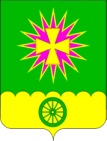 СОВЕТ НОВОВЕЛИЧКОВСКОГО СЕЛЬСКОГО ПОСЕЛЕНИЯ ДИНСКОГО РАЙОНАРЕШЕНИЕот 10.11.2022									№ 215-53/4станица НововеличковскаяО проекте решения Совета Нововеличковского сельского поселения Динского района «О бюджете Нововеличковского сельского поселения Динского района на 2023 год»В соответствии с Бюджетным кодексом Российской Федерации,  статьей 52 Федерального закона от 06.10.2003 г. № 131-ФЗ «Об общих принципах организации местного самоуправления в Российской Федерации», статьей 71 Устава Нововеличковского сельского поселения Динского района Совет Нововеличковского сельского поселения Динского района р е ш и л:1. Принять проект решения Совета Нововеличковского сельского поселения Динского района «О бюджете Нововеличковского сельского поселения Динского района на 2023 год» за основу и вынести его на публичные слушания (прилагается).2. Назначить публичные слушания по проекту решения Совета Нововеличковского сельского поселения Динского района «О бюджете Нововеличковского сельского поселения Динского района на 2023 год». 3. Утвердить результат публичных слушаний не ранее чем через 30 дней после обнародования на официальном сайте газеты «Трибуна» http://www.tribuna-neo.ru проекта решения Совета Нововеличковского сельского поселения Динского района «О бюджете Нововеличковского сельского поселения Динского района на 2023 год».4. Создать организационный комитет по подготовке и проведению публичных слушаний по проекту в следующем составе:1) Юрченко Н.И.2) Асеева Т.Л.3) Вуймин В.В.4) Кочарян М.А.5. Установить, что учет предложений по проекту решения и участие граждан в его обсуждении осуществляется в соответствии с утвержденным Советом Нововеличковского сельского поселения Положением о порядке организации и проведения публичных слушаний в Нововеличковском сельском поселении Динского района.6. Контроль за выполнением настоящего решения возложить на бюджетную комиссию(Юрченко) и администрацию Нововеличковского сельского поселения Динского района.7. Настоящее решение вступает в силу после его обнародования.Председатель Совета Нововеличковского сельского поселения								С.А.ЖуриковИсполняющий обязанности главы Нововеличковского сельского поселения								И.Л.Кочетков